В соответствии со статьей 217 Бюджетного кодекса Российской Федерации, статьей 35 решения Совета МОГО «Ухта» от 14.05.2008 № 174 «Об утверждении Порядка ведения бюджетного процесса в МОГО «Ухта», приказываю:Утвердить Порядок составления и ведения сводной бюджетной росписи бюджета  МОГО «Ухта» (далее – Порядок) согласно приложению  к настоящему Приказу.     Отменить с 1 января 2021 года: - Приказ Финансового управления администрации МОГО «Ухта» от 20 декабря 2019 № 235 «Об утверждении Порядка составления и ведения сводной бюджетной росписи бюджета  МОГО «Ухта»;- Приказ Финансового управления администрации МОГО «Ухта» от 15 января 2020 № 7 «О внесении изменений в Приказ Финансового управления администрации МОГО «Ухта» от 20.12.2019 № 235 «Об утверждении Порядка составления и ведения сводной бюджетной росписи бюджета  МОГО «Ухта»;- Приказ Финансового управления администрации МОГО «Ухта» от 07 апреля 2020 № 67 «О внесении изменений в Приказ Финансового управления администрации МОГО «Ухта» от 20.12.2019 № 235 «Об утверждении Порядка составления и ведения сводной бюджетной росписи бюджета  МОГО «Ухта»;- Приказ Финансового управления администрации МОГО «Ухта» от 13 июля 2020 № 127 «О внесении изменений в Приказ Финансового управления администрации МОГО «Ухта» от 20.12.2019 № 235 «Об утверждении Порядка составления и ведения сводной бюджетной росписи бюджета  МОГО «Ухта»;- Приказ Финансового управления администрации МОГО «Ухта» от 25 декабря 2020 № 301 «О внесении изменений в Приказ Финансового управления администрации МОГО «Ухта» от 20.12.2019 № 235 «Об утверждении Порядка составления и ведения сводной бюджетной росписи бюджета  МОГО «Ухта».Настоящий приказ вступает в силу с 1 января 2021 года.Контроль за исполнением данного приказа оставляю за собой.УТВЕРЖДЕНприказом Финансового управления администрации МОГО «Ухта»от 25.12.2020 г. № 302ПОРЯДОКСОСТАВЛЕНИЯ И ВЕДЕНИЯ СВОДНОЙ БЮДЖЕТНОЙ РОСПИСИ БЮДЖЕТА МОГО «УХТА»Настоящий Порядок устанавливает правила составления и ведения сводной бюджетной росписи бюджета МОГО «Ухта» (далее сводная роспись), включая внесение изменений в нее, в соответствии с Бюджетным кодексом Российской Федерации (далее Кодекс), решением Совета МОГО «Ухта» от 14.05.2008 № 174 «Об утверждении Порядка ведения бюджетного процесса в МОГО «Ухта» (далее решение о бюджетном процессе), решением Совета МОГО «Ухта» о бюджете МОГО «Ухта» на очередной финансовый год и плановый период (далее решение о бюджете).1. Сводная роспись составляется Финансовым управлением администрации МОГО «Ухта» (далее Финансовое управление) в соответствии со статьёй 35 решения о  бюджетном процессе.1.1. Сводная роспись включает в себя:бюджетные ассигнования по расходам бюджета МОГО «Ухта» на очередной (текущий) финансовый год и плановый период по главным распорядителям средств бюджета МОГО «Ухта» (далее главный распорядитель), разделам, подразделам, целевым статьям (муниципальным программам МОГО «Ухта» и непрограммным направлениям деятельности), группам видов расходов классификации расходов бюджетов;бюджетные ассигнования по источникам финансирования дефицита бюджета МОГО «Ухта» (кроме операций по управлению остатками средств на едином счете бюджета МОГО «Ухта» и бюджетных кредитов на пополнение остатков средств на едином счете местного бюджета) на очередной (текущий) финансовый год и плановый период по главным администраторам источников финансирования дефицита бюджета МОГО «Ухта» (далее именуется главный администратор источников), группам, подгруппам, статьям и видам источников финансирования дефицитов бюджетов.1.2. Составление и ведение сводной росписи осуществляется в программных комплексах по планированию и исполнению бюджета МОГО «Ухта». Формирование и изменение лимитов бюджетных обязательств осуществляется посредством формирования расходных расписаний в программном комплексе по исполнению бюджета МОГО «Ухта».1.3. Сводная роспись утверждается начальником Финансового управления до начала очередного финансового года по форме согласно приложению № 1 к настоящему Порядку в рамках его исключительных полномочий, за исключением случаев, предусмотренных статьями 190 и 191 Кодекса.1.4. С целью ведения бюджетного (бухгалтерского) учета, составления бюджетной (бухгалтерской) и иной финансовой отчетности, обеспечивающей сопоставимость показателей сводной бюджетной росписи и лимитов бюджетных обязательств, задействуются коды подгрупп и элементов видов расходов, а также при необходимости дополнительной детализации отдельных направлений расходов, - детализирующие коды расходов. Перечень детализирующих кодов расходов ведется в программных комплексах по планированию и исполнению бюджета МОГО «Ухта».1.5. Показатели сводной росписи доводятся Финансовым управлением до главных распорядителей и главных администраторов источников до начала очередного финансового года в программном комплексе по исполнению бюджета МОГО «Ухта» в виде электронного документа «Сводная бюджетная роспись» с применением средств электронной подписи. Датой доведения указанного электронного документа считается дата его подписания электронной подписью начальником отдела Финансового управления по курируемому направлению.2. Лимиты бюджетных обязательств утверждаются по главным распорядителям бюджетных средств, разделам, подразделам, целевым статьям (муниципальным программам МОГО «Ухта» и непрограммным направлениям деятельности), группам видов расходов классификации расходов бюджетов в размере бюджетных ассигнований, установленных решением о бюджете МОГО «Ухта» (далее решением о бюджете), за исключением расходов, предусмотренных на исполнение публичных нормативных обязательств, условно утверждаемых (утвержденных) расходов, резервных фондов администрации МОГО «Ухта», а также иным образом зарезервированных с учетом положений статьи 217 Кодекса средств.2.1. Лимиты бюджетных обязательств главным распорядителям утверждаются начальником Финансового управления по форме согласно приложению № 2 к настоящему Порядку одновременно с утверждением сводной росписи.2.2. Лимиты бюджетных обязательств по расходам на очередной финансовый год и плановый период доводятся до главных распорядителей Финансовым управлением до начала очередного финансового года в электронном виде путем передачи Расходных расписаний (код формы по КФД 0531722) (далее – Расходное расписание) средствами прикладного программного обеспечения Федерального казначейства «Система удаленного финансового документооборота» (далее - СУФД) с использованием электронной подписи. Датой доведения лимитов бюджетных обязательств по соответствующему коду бюджетной классификации до главного распорядителя считается дата регистрации в СУФД соответствующего Расходного расписания, находящегося на статусе «Зарегистрировано». Совокупность электронных документов в программном комплексе по исполнению бюджета, которыми в течении финансового года внесены изменения в лимиты бюджетных обязательств по соответствующим кодам главных распорядителей, представляет собой изменения, внесенные в лимиты бюджетных обязательств главных распорядителей.3. Ведение сводной росписи и изменение лимитов бюджетных обязательств главным распорядителям осуществляет Финансовое управление посредством внесения изменений в показатели сводной росписи и лимиты бюджетных обязательств.Внесение изменений в показатели сводной росписи и лимиты бюджетных обязательств осуществляется по основаниям, установленным Кодексом, по дополнительным основаниям, установленным решением о бюджете (далее именуется основание, установленное бюджетным законодательством), а также в связи с принятием решения о внесении изменений в бюджет.3.1. Изменения в сводную роспись, обусловленные принятием решения о внесении изменений в бюджет, утверждаются начальником Финансового управления, или лицом, исполняющим его обязанности, и доводятся Финансовым управлением до главных распорядителей в соответствии с п. 3.2.7 настоящего порядка.3.2. Внесение изменений в показатели сводной росписи и лимиты бюджетных обязательств по основаниям, установленным бюджетным законодательством, осуществляется в следующем порядке:3.2.1. Внесение изменений в показатели сводной росписи осуществляется по предложениям главных распорядителей, при этом в декабре текущего года указанные предложения при необходимости представляются главным распорядителем в Финансовое управление в соответствии с частями второй и третьей пункта 3.9 настоящего Порядка.3.2.2. Письменное обращение главного распорядителя, содержащее предложения об изменении сводной росписи (далее - письменное обращение), составляется с указанием основания, установленного бюджетным законодательством, согласно пункту 3.3 настоящего Порядка, письменным обязательством о недопущении кредиторской задолженности в результате внесения изменений в сводную роспись, обоснованием необходимости и целесообразности внесения изменений в сводную роспись по форме согласно приложению № 3. Письменное обращение подписывается руководителем главного распорядителя бюджетных средств или лицом, исполняющим его полномочия. К письменному обращению прилагаются информация главного распорядителя бюджетных средств о предлагаемых изменениях в сводную бюджетную роспись, а также заявка (заявки), сформированная в программной комплексе по планированию бюджета МОГО «Ухта». В случае если предлагаемые изменения предусматривают уменьшение бюджетных (денежных) обязательств, поставленных на учет в Управлении Федерального казначейства по Республике Коми в установленном порядке, к письменному обращению прилагаются сведения, подтверждающие перерегистрацию уменьшаемых бюджетных (денежных) обязательств (форма по ОКУД 0506602 «Справка об исполнении принятых на учёт (бюджетных, денежных) обязательств»).По предлагаемым изменениям в показатели сводной росписи составляются обоснования бюджетных ассигнований в соответствии с приказом Финансового управления «Об утверждении Методических рекомендаций по составлению обоснований бюджетных ассигнований на очередной финансовый год и плановый период».При наличии в письменном обращении предложений об изменении сводной росписи по различным основаниям, установленным бюджетным законодательством, к письменному обращению прикладываются заявки раздельно по каждому из оснований.Письменное обращение в электронном варианте (сканированный вид) может быть направлено путем вложения в СЭД «Directum».3.2.3. Письменное обращение в течение пяти рабочих дней со дня его получения рассматривается курирующим структурным подразделением на предмет его соответствия основаниям, установленным бюджетным законодательством, указанным в пункте 3.3 настоящего Порядка, соблюдения ограничений, установленных статьей 217 Кодекса, правильности заполнения кодов бюджетной классификации и иных реквизитов, указанных в заявке, а также соблюдения иных требований, установленных пунктами 3.2.1, 3.2.2, 3.8, 3.9  настоящего Порядка.Письменное обращение по расходам резервного фонда администрации МОГО «Ухта» рассматривается курирующим структурным подразделением в течение одного рабочего дня со дня его получения с учетом требований абзаца первого настоящего пункта.Несоблюдение перечисленных требований является основанием для отказа главному распорядителю во внесении изменений в сводную роспись, о чем он письменно извещается курирующим структурным подразделением в течение трех рабочих дней со дня рассмотрения письменного обращения.Финансовое управление в целях принятия решения по письменному обращению в пределах установленных полномочий запрашивает при необходимости дополнительные расчеты и обоснования.Письменное обращение о внесение изменений в сводную бюджетную роспись направляется главным распорядителем ежемесячно до 25 числа, в случае поступления письменного обращения после указанного числа изменения будут внесены в следующем месяце.3.2.4. В случае если письменное обращение согласовано курирующим структурным подразделением, то в течение пяти рабочих дней со дня его получения готовится справка по форме согласно приложению № 4 к настоящему Порядку, которая направляется начальнику Финансового управления для принятия решения об изменении показателей сводной росписи.По расходам резервного фонда администрации МОГО «Ухта» справка по форме согласно приложению № 4 к настоящему Порядку готовится и направляется начальнику Финансового управления в течение одного рабочего дня со дня согласования письменного обращения.3.2.5. После получения справки с резолюцией начальника Финансового управления (или лицом, исполняющим его обязанности), одобряющей внесение изменений в показатели сводной росписи, структурным подразделением, оформившим справку:электронному документу об изменении бюджетных назначений, сформированному в программном комплексе по планированию бюджета МОГО «Ухта» главным распорядителем или сотрудником структурного подразделения, присваивается соответствующий код вида изменений, предусмотренный пунктом 3.3 настоящего Порядка (если он не был присвоен главным распорядителем, или присвоен неверно), после чего производится обработка до статуса «Обработка завершена» не позднее пяти рабочих дней.3.2.6. При внесении изменений в показатели сводной росписи изменение бюджетных ассигнований по расходам (кроме расходов, связанных с исполнением публичных нормативных обязательств, условно утверждаемых (утвержденных) расходов, резервных фондов администрации МОГО «Ухта», а также иным образом зарезервированных с учетом положений статьи 217 Кодекса средств) аналогичным образом отражается в изменении лимитов бюджетных обязательств.3.2.7. Изменения, внесенные в показатели сводной росписи, доводятся Финансовым управлением до главных распорядителей в программном комплексе по исполнению бюджета МОГО «Ухта» в виде ЭД «Бюджетная заявка изменение» с применением средств электронной подписи. Датой доведения изменений лимитов бюджетных обязательств до главного распорядителя считается дата регистрации в СУФД Расходного расписания, находящегося на статусе «Зарегистрировано».3.2.8. Изменения лимитов бюджетных обязательств доводятся Финансовым управлением до главных распорядителей в электронном виде путем передачи Расходных расписаний средствами СУФД с использованием электронной подписи. Датой доведения изменений лимитов бюджетных обязательств до главного распорядителя считается дата регистрации в СУФД Расходного расписания, находящегося на статусе «Зарегистрировано».В случае перевода в СУФД Расходного расписания на статус «Отменено» электронный документ об изменении бюджетных назначений подлежит переводу Финансовым управлением в программном комплексе по исполнению бюджета МОГО «Ухта» на этап обработки «Забраковано». Далее Расходное расписание подлежит переводу на этап обработки «Формирование РР», после чего изменение лимитов бюджетных обязательств Финансовым управлением производится согласно п. 3.2.8.3.3. Оформление электронных документов об изменении бюджетных назначений производится в программном комплексе по планированию с присвоением следующих кодов вида изменений:001 (002, 003, ..., 009) - принятие соответствующего решения о внесении изменений в решение о бюджете;010 - перераспределение бюджетных ассигнований, предусмотренных для исполнения публичных нормативных обязательств (абзац 2 пункта 3 статьи 217 Кодекса);020 - изменение функций и полномочий главных распорядителей (распорядителей), получателей бюджетных средств, а также в связи с передачей муниципального имущества, изменением подведомственности распорядителей (получателей) бюджетных средств, централизацией закупок товаров, работ, услуг для обеспечения муниципальных нужд в соответствии с частью 3 статьи 26 Федерального закона от 05 апреля 2013 года № 44-ФЗ «О контрактной системе в сфере закупок товаров, работ, услуг для обеспечения государственных (муниципальных) нужд» и при осуществлении органами местного самоуправления бюджетных полномочий, предусмотренных пунктом 5 статьи 154 Кодекса (абзац 3 пункта 3 статьи 217 Кодекса);030 - исполнение судебных актов, предусматривающих обращение взыскания на средства бюджета МОГО «Ухта» и (или) предусматривающих перечисление этих средств в счет оплаты судебных издержек, увеличения подлежащих уплате казенным учреждением сумм налогов, сборов, пеней, штрафов, а также социальных выплат (за исключением выплат, отнесенных к публичным нормативным обязательствам), установленных законодательством Российской Федерации (абзац 4 пункта 3 статьи 217 Кодекса);040 – изменения, вносимые в случае использования (перераспределения) средств резервного фонда администрации МОГО «Ухта», а также средств, иным образом зарезервированных в составе утверждённых бюджетных ассигнований, с указанием в решении о бюджете объема и направлений их использования (абзац 5 пункта 3 статьи 217 Кодекса);050 – перераспределение бюджетных ассигнований, предоставляемых на конкурсной основе (абзац 6 пункта 3 статьи 217 Кодекса);060 – изменения, вносимые в случае перераспределения бюджетных ассигнований между текущим финансовым годом и плановым периодом - в пределах предусмотренного решением о бюджете общего объема бюджетных ассигнований главному распорядителю бюджетных средств на оказание муниципальных услуг на соответствующий финансовый год (абзац 7 пункта 3 статьи 217 Кодекса);070 – изменения, вносимые в случае получения уведомления о предоставлении субсидий, субвенций, иных межбюджетных трансфертов, имеющих целевое назначение, и получения имеющих целевое назначение безвозмездных поступлений от физических и юридических лиц сверх объемов, утвержденных законом (решением) о бюджете, а также в случае сокращения (возврата при отсутствии потребности) указанных средств; (абзац 8 пункта 3 статьи 217 Кодекса);080 – изменения, вносимые в случае изменения типа (подведомственности) муниципальных учреждений и организационно-правовой муниципальных унитарных предприятий (абзац 9 пункта 3 статьи 217 Кодекса);090 – изменения, вносимые в случае увеличения бюджетных ассигнований текущего финансового года на оплату заключенных муниципальных контрактов на поставку товаров, выполнение работ, оказание услуг, подлежавших в соответствии с условиями этих муниципальных контрактов оплате в отчетном финансовом году, в объеме, не превышающем остатка не использованных на начало текущего финансового года бюджетных ассигнований на исполнение указанных муниципальных контрактов в соответствии с требованиями, установленными Кодексом (абзац 10 пункта 3 статьи 217 Кодекса);91 – изменения, вносимые в случае увеличения бюджетных ассигнований текущего финансового года на предоставление субсидий юридическим лицам, предоставление которых в отчетном финансовом году осуществлялось в пределах средств, необходимых для оплаты денежных обязательств получателей субсидий, источником финансового обеспечения которых являлись такие субсидии, в объеме, не превышающем остатка не использованных на начало текущего финансового года бюджетных ассигнований на предоставление субсидий в соответствии с требованиями, установленными Кодексом (абзац 11 пункта 3 статьи 217 Кодекса);92 – изменения, вносимые в случае перераспределения бюджетных ассигнований на осуществление бюджетных инвестиций и предоставление субсидий на осуществление капитальных вложений в объекты муниципальной собственности (за исключением бюджетных ассигнований дорожных фондов) при изменении способа финансового обеспечения реализации капитальных вложений в указанный объект муниципальной собственности после внесения изменений в решения, указанные в пункте 2 статьи 78.2 и пункте 2 статьи 79 Кодекса, муниципальные контракты или соглашения о предоставлении субсидий на осуществление капитальных вложений, а также в целях подготовки обоснования инвестиций и проведения его технологического и ценового аудита, если подготовка обоснования инвестиций в соответствии с законодательством Российской Федерации является обязательной (абзац 12 пункта 3 статьи 217 Кодекса);100 – изменения, связанные с особенностями исполнения бюджета МОГО «Ухта», установленные решением о бюджете МОГО «Ухта» (далее решением о бюджете):101 - изменения, вносимые в случае распределения главным распорядителям средств бюджета МОГО «Ухта» остатков средств бюджета МОГО «Ухта», образовавшихся на 1 января 2021 года за счет неиспользованных в 2020 году межбюджетных трансфертов, полученных в форме субсидий, субвенций и иных межбюджетных трансфертов, безвозмездных поступлений от физических и юридических лиц, имеющих целевое назначение (абзац 2 пункта 2 статьи 16 решения о бюджете);102 - изменения, вносимые в случае перераспределения бюджетных ассигнований в пределах, предусмотренных главному распорядителю бюджетных средств на предоставление бюджетным и автономным учреждениям субсидий на финансовое обеспечение муниципального задания на оказание муниципальных услуг (выполнение работ) и субсидий на иные цели (абзац 3 пункта 2 статьи 16 решения о бюджете);103 - изменения, вносимые в случае обращения главного распорядителя средств бюджета МОГО «Ухта» о перераспределении бюджетных ассигнований, утвержденных сводной бюджетной росписью бюджета МОГО «Ухта» соответствующему главному распорядителю бюджетных средств бюджета МОГО «Ухта» (абзац 4 пункта 2 статьи 16 решения о бюджете);104 - изменения, вносимые в случае перераспределения бюджетных ассигнований, в пределах утвержденного решением о бюджете объёма бюджетных ассигнований на реализацию муниципальной программы МОГО «Ухта», а также бюджетных ассигнований, предусмотренных главному распорядителю бюджетных средств по непрограммным направлениям деятельности, на соответствующий финансовый год (абзац 5 пункта 2 статьи 16 решения о бюджете);105 – изменения, вносимые в случае перераспределения бюджетных ассигнований между муниципальными программами МОГО «Ухта» и (или) главными распорядителями бюджетных средств в пределах общего объема бюджетных ассигнований, утверждённого решением о бюджете, на основании решений администрации МОГО «Ухта» (абзац 6 пункта 2 статьи 16 решения о бюджете);106 - изменения, вносимые в случае внесения Министерством финансов Российской Федерации изменений в Порядок формирования и применения бюджетной классификации Российской Федерации в части отражения расходов по кодам разделов, подразделов, видов расходов, а также по кодам целевых статей в части отражения расходов, осуществляемых за счет межбюджетных трансфертов, полученных в форме субсидий, субвенций, иных межбюджетных трансфертов, имеющих целевое значение (абзац 7 пункта 2 статьи 16 решения о бюджете);107 -  изменения, вносимые в случае внесения Министерством финансов Республики Коми изменений в Приказ о порядке определения перечня и кодов целевых статей расходов бюджетов, финансовое обеспечение которых осуществляется за счет межбюджетных субсидий, субвенций и иных межбюджетных трансфертов, имеющих целевое назначение, из республиканского бюджета Республики Коми (абзац 8 пункта 2 статьи 16 решения о бюджете);108 -  изменения, вносимые в случае внесения Финансовым управлением администрации МОГО «Ухта» изменений в Приказ об утверждении уникальных кодов целевых статей (абзац 9 пункта 2 статьи 16 решения о бюджете);109 - изменения, вносимые в случае перераспределения бюджетных ассигнований в пределах утвержденного решением о бюджете объема бюджетных ассигнований, предусмотренных по основному мероприятию целевой статьи расходов (11 - 12 разряды кода классификации расходов бюджета), в случае детализации (изменения детализации) этого основного мероприятия по направлениям расходов целевой статьи расходов (13 - 17 разряды кода классификации расходов бюджетов) и (или) перераспределения между разделами, подразделами и (или) видами расходов, а также предусмотренных по целевой статье непрограммных направлений деятельности между разделами, подразделами и (или) видами расходов (абзац 10 пункта 2 статьи 16 решения о бюджете).Если поступившее письменное обращение содержит только предложения о внесении изменений в бюджетные ассигнования по расходам, предусматривающие перераспределение бюджетных ассигнований в пределах их объёма по связке кодов: главный распорядитель – раздел/подраздел – целевая статья – группа видов расходов классификации расходов бюджетов, оформление электронных документов об изменении бюджетных назначений производится с присвоением кода вида изменений 150 «Изменения, не влияющие на показатели сводной бюджетной росписи».В указанном случае подготовка справки, предусмотренной пунктом 3.2.4 настоящего Порядка, не осуществляется (за исключением изменений по уменьшению бюджетных ассигнований, предусмотренных по коду вида расходов 129 «Взносы по обязательному социальному страхованию на выплаты денежного содержания и иные выплаты работникам государственных (муниципальных) органов»). Обработка электронного документа осуществляется курирующим структурным подразделением после проверки правильности заполнения кодов бюджетной классификации и иных реквизитов, указанных в заявке, а также подтверждения отсутствия влияния предлагаемых изменений на показатели сводной бюджетной росписи и согласования изменений заместителем начальника Финансового управления.Внесение изменений в сводную бюджетную роспись по основаниям, установленным настоящим пунктом, осуществляется в пределах объёма бюджетных ассигнований, утверждённых решением о бюджете МОГО «Ухта», за исключением оснований, установленных кодами вида изменений 001 - 009, 070, 090, 101 настоящего пункта, в соответствии с которыми внесение изменений в сводную бюджетную роспись может осуществляться с превышением общего объёма расходов, утверждённых решением о бюджете МОГО «Ухта». Изменение показателей сводной росписи по основаниям, установленным бюджетным законодательством, при необходимости осуществляется структурными подразделениями без письменного обращения главного распорядителя после оформления справки на имя начальника Финансового управления, содержащей обоснование внесения изменений в сводную роспись.В целях обеспечения отзыва лимитов бюджетных обязательств (бюджетных ассигнований по публичным нормативным обязательствам) планового периода, отраженных на лицевых счетах главных распорядителей (получателей) бюджетных средств при исполнении бюджета на текущий финансовый год и плановый период, в соответствии с пунктом 3 настоящего приказа Финансовое управление до начала очередного финансового года в Программном комплексе по исполнению бюджета МОГО «Ухта» формирует электронные документы об изменении бюджетных ассигнований и лимитов бюджетных обязательств с присвоением кода вида изменений 999 «Аннулирование лимитов бюджетных обязательств (бюджетных ассигнований) планового периода» и доводит в электронном виде путем передачи Расходных расписаний средствами СУФД с использованием электронной подписи.3.4. При внесении изменений в показатели сводной росписи и лимиты бюджетных обязательств в случае принятия в установленном порядке решения об использовании средств резервного фонда администрации МОГО «Ухта», бюджетные ассигнования и лимиты бюджетных обязательств, передаваемые главному распорядителю, отражаются по соответствующим кодам классификации расходов, являющимся едиными для бюджетов бюджетной системы Российской Федерации согласно Порядку формирования и применения кодов бюджетной классификации Российской Федерации, их структуры и принципов назначения, с сохранением целевой статьи, по которой запланированы бюджетные ассигнования соответствующего резервного фонда в ведомственной структуре расходов на текущий финансовый год, утвержденной решением о бюджете. При увеличении бюджетных ассигнований и лимитов бюджетных обязательств главному распорядителю за счет средств резервного фонда администрации МОГО «Ухта» или другого источника, предполагающего возможность распределения зарезервированных бюджетных ассигнований, производится соответствующее сокращение бюджетных ассигнований по данному источнику. Создание электронного документа об изменении бюджетных назначений и доведение уведомлений производится структурными подразделениями в соответствии с пунктами 3.2.5, 3.2.7 и 3.4 настоящего Порядка.3.5. При внесении изменений в показатели сводной росписи и лимиты бюджетных обязательств в случае получения уведомления о предоставлении субсидий, субвенций, иных межбюджетных трансфертов, имеющих целевое назначение (далее в настоящем пункте - Уведомление), сверх объемов, утвержденных законом о бюджете, а также в случае сокращения (возврата при отсутствии потребности) указанных межбюджетных трансфертов (код вида изменений 070):отраслевой отдел Финансового управления, курирующий соответствующие расходы, не позднее одного рабочего дня со дня поступления в Финансовое управление Уведомления информирует об этом главного распорядителя в электронном варианте путем вложения в СЭД «Directum»;главный распорядитель в срок не позднее одного рабочего дня со дня поступления информации от Финансового управления о поступлении Уведомления направляет письменное обращение в Финансовое управление с учетом требований, установленных пунктом 3.2.2 настоящего Порядка, указав при формировании электронного документа ЭД «Бюджетная заявка изменение» реквизиты соответствующего Уведомления;курирующее структурное подразделение в срок не позднее одного рабочего дня со дня поступления письменного обращения рассматривает его и вносит изменения в показатели сводной росписи и лимиты бюджетных обязательств с учетом требований, установленных пунктами 3.2.3 - 3.2.8 настоящего Порядка.3.6.  Внесение изменений в показатели сводной росписи по кодам вида изменений 92, 105 производится в следующем порядке: главный распорядитель направляет в Финансовое управление письменное обращение о внесении изменений в сводную роспись и готовит ЭД «Бюджетная заявка изменение» в программе по планированию бюджета МОГО «Ухта» после согласования в СЭД «Directum» проекта постановления администрации МОГО «Ухта» о внесении изменений в муниципальную  программу МОГО «Ухта». Подготовка справки в соответствии с пунктом 3.2.4 настоящего Порядка осуществляется в течение пяти рабочих дней со дня поступления в Финансовое управление письменного уведомления от главного распорядителя о принятии постановления администрации МОГО «Ухта» о внесении изменений в муниципальную программу МОГО «Ухта» в СЭД «Directum».3.7. Увеличение показателей сводной бюджетной росписи в связи с распределением главным распорядителям остатков средств республиканского бюджета Республики Коми, образовавшихся на 1 января текущего финансового года за счет не использованных в отчетном финансовом году межбюджетных трансфертов, полученных в форме субсидий, субвенций и иных межбюджетных трансфертов, имеющих целевое назначение, осуществляется только в пределах подтвержденной суммы потребности в неиспользованном остатке межбюджетного трансферта, имеющего целевое назначение, согласно решению главного распорядителя средств бюджета, из которого предоставлялись межбюджетные трансферты.3.8. При внесении изменений в показатели сводной росписи по расходам уменьшение бюджетных ассигнований, предусмотренных на исполнение публичных нормативных обязательств и обслуживание муниципального долга, для увеличения иных бюджетных ассигнований без внесения изменений в решение о бюджете не допускается.3.9. Изменения в показатели сводной росписи по основаниям, установленным бюджетным законодательством, вносятся до 25 декабря текущего финансового года, за исключением нижеперечисленных изменений, предельные сроки внесения для которых ограничиваются последним рабочим днем текущего года, вносимых в случае:принятия решения о внесении изменений в решение о бюджете;перераспределения бюджетных ассигнований, предусмотренных для исполнения публичных нормативных обязательств (абзац 2 пункта 3 статьи 217 Кодекса);исполнения судебных актов, предусматривающих обращение взыскания на средства  бюджета МОГО «Ухта» и (или) предусматривающих перечисление этих средств в счет оплаты судебных издержек, увеличения подлежащих уплате казенным учреждением сумм налогов, сборов, пеней, штрафов, а также социальных выплат (за исключением выплат, отнесенных к публичным нормативным обязательствам), установленных законодательством Российской Федерации (абзац 4 пункта 3 статьи 217 Кодекса);использования средств резервного фонда администрации МОГО «Ухта», а также средств, иным образом зарезервированных в составе утверждённых бюджетных ассигнований (абзац 5 пункта 3 статьи 217 Кодекса);получения уведомления о предоставлении субсидий, субвенций, иных межбюджетных трансфертов, имеющих целевое назначение, и получения безвозмездных поступлений от физических и юридических лиц сверх объемов, утвержденных решением о бюджете, а также в случае сокращения (возврата при отсутствии потребности) указанных межбюджетных трансфертов (абзац 8 пункта 3 статьи 217 Кодекса);перераспределения бюджетных ассигнований между муниципальными программами МОГО «Ухта» и (или) главными распорядителями бюджетных средств в пределах общего объема бюджетных ассигнований, утверждённого решением о бюджете, на основании решений администрации МОГО «Ухта»перераспределения бюджетных ассигнований в пределах утвержденного решением о бюджете объема бюджетных ассигнований, предусмотренных по основному мероприятию целевой статьи расходов (11 - 12 разряды кода классификации расходов бюджетов), в случаях детализации (изменения детализации) этого основного мероприятия по направлениям расходов целевой статьи расходов (13 - 17 разряды кода классификации расходов бюджетов) и (или) перераспределения между разделами, подразделами и (или) видами расходов, а также бюджетных ассигнований, предусмотренных по целевой статье непрограммных направлений деятельности между разделами, подразделами и (или) видами расходов, в части расходов для оплаты пособия за первые три дня временной нетрудоспособности за счет средств работодателя.Предложения главных распорядителей по изменению сводной росписи и лимитов бюджетных обязательств по основаниям, установленным бюджетным законодательством, представляются в Финансовое управление не позднее 15 декабря текущего финансового года (кроме оснований, перечисленных в части первой настоящего пункта). Если 15 декабря приходится на выходной день, то днем окончания срока считается ближайший за ним рабочий день.Приложение 1к Порядку составления и ведениясводной бюджетной росписибюджета МОГО «Ухта»,утвержденному ПриказомФинансового управленияадминистрации МОГО «Ухта»от 25 декабря 2020 г. № 301Сводная бюджетная росписьбюджета МОГО «Ухта» на 20__ год и плановый период 20__ и 20__ годовI.   Бюджетные   ассигнования  по  расходам  бюджета МОГО «Ухта» на 20__ год и плановый период 20__ и 20__ годоврублейII.   Бюджетные ассигнования по источникам финансирования  дефицитабюджета МОГО «Ухта» на 20__ год и плановый период 20__и 20__ годоврублей".Приложение 2к Порядку составления и ведениясводной бюджетной росписибюджета МОГО «Ухта»,утвержденному ПриказомФинансового управленияадминистрации МОГО «Ухта»от 25 декабря 2020 г. № 301Лимитыбюджетных обязательств для главных распорядителей средствбюджета МОГО «Ухта» на 20__ год и плановый период 20__ и 20__ годоврублейПриложение 3 к Порядку составления и ведениясводной бюджетной росписи бюджета МОГО «Ухта»,утверждённому ПриказомФинансового управленияот 25 декабря 2020г. № 301ИНФОРМАЦИЯГЛАВНОГО РАСПОРЯДИТЕЛЯ БЮДЖЕТНЫХ СРЕДСТВ О ПРЕДЛАГАЕМЫХИЗМЕНЕНИЯХ В СВОДНУЮ БЮДЖЕТНУЮ РОСПИСЬМУНИЦИПАЛЬНАЯ ПРОГРАММА МОГО «УХТА»«________________________________________»    Предлагаются  указанные  ниже  изменения в сводную бюджетную роспись по основным мероприятиям в рамках подпрограммы (подпрограмм):              Подпрограмма «________________________________»            НЕПРОГРАММНЫЕ НАПРАВЛЕНИЯ РАСХОДОВ БЮДЖЕТА МОГО «УХТА»    Предлагаются изменения по следующим направлениям расходов: Примечание:    предоставление   установленной   настоящим   приложением информации  не требуется в случае, если предлагаемые изменения не оказывают влияния    на    объем   бюджетных   ассигнований   основного   мероприятия муниципальной  программы  МОГО «Ухта» и объем бюджетных ассигнований направления  непрограммных  расходов.РуководительИсполнитель, телПриложение 4 к Порядку составления и ведениясводной бюджетной росписи бюджета МОГО «Ухта»,утверждённому ПриказомФинансового управленияот 25 декабря 2020 № 301СОГЛАСОВАНО                                           Начальник Финансового управления администрации МОГО «Ухта»                                                ___________ _________________                                          (подпись)                      (Ф.И.О.)                                                 ___ ______________ 20__ г.Справка                                                                                                                                                                        ,(наименование структурного подразделения)рассмотрев письменные обращения                                                                                                           ,                                                                         (наименование главного распорядителя средств бюджета МОГО «Ухта»)о внесении изменений в сводную бюджетную роспись бюджета МОГО «Ухта» на 20_ год и плановый период 20_ и 20_ годов по коду (кодам) вида изменений:согласовывает предлагаемые главным распорядителем средств бюджета МОГО «Ухта» изменения бюджетных ассигнований.Приложение: письмо от  ___.___.20__г. №___        Заместитель начальника                   _____________            _____________                                                           (подпись)               (Ф.И.О.)    Начальник отдела                        ______________      ______________                                                           (подпись)                (Ф.И.О.)        ФИО исполнителя,                      ______________      _______________           (дата)                                                                            (подпись)                (Ф.И.О.)  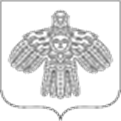 Российская ФедерацияРеспублика Коми ФИНАНСОВОЕ УПРАВЛЕНИЕ АДМИНИСТРАЦИИ МУНИЦИПАЛЬНОГО ОБРАЗОВАНИЯ ГОРОДСКОГО ОКРУГА «УХТА»Российская ФедерацияРеспублика Коми ФИНАНСОВОЕ УПРАВЛЕНИЕ АДМИНИСТРАЦИИ МУНИЦИПАЛЬНОГО ОБРАЗОВАНИЯ ГОРОДСКОГО ОКРУГА «УХТА»Россия ФедерацияКоми Республика«УХТА» КАР КЫТШЫНМУНИЦИПАЛЬНÖЙ ЮКÖНЛÖНАДМИНИСТРАЦИЯСА СЬÖМ ОВМÖСÖН ВЕСЬКÖДЛАНİНРоссия ФедерацияКоми Республика«УХТА» КАР КЫТШЫНМУНИЦИПАЛЬНÖЙ ЮКÖНЛÖНАДМИНИСТРАЦИЯСА СЬÖМ ОВМÖСÖН ВЕСЬКÖДЛАНİНРоссия ФедерацияКоми Республика«УХТА» КАР КЫТШЫНМУНИЦИПАЛЬНÖЙ ЮКÖНЛÖНАДМИНИСТРАЦИЯСА СЬÖМ ОВМÖСÖН ВЕСЬКÖДЛАНİНРоссия ФедерацияКоми Республика«УХТА» КАР КЫТШЫНМУНИЦИПАЛЬНÖЙ ЮКÖНЛÖНАДМИНИСТРАЦИЯСА СЬÖМ ОВМÖСÖН ВЕСЬКÖДЛАНİН   ПРИКАЗ   ПРИКАЗ   ПРИКАЗ   ПРИКАЗ   ПРИКАЗ   ПРИКАЗ   ПРИКАЗ25.12.202025.12.2020№№302г.Ухта,  Республика Комиг.Ухта,  Республика КомиОб утверждении порядка составления и ведения сводной бюджетной росписибюджета МОГО «Ухта»Начальник Финансового управления администрации МОГО «Ухта»Г.В. КрайнНаименованиеКВСРКФСРКЦСРКВР20__ год20__ год20__ годИТОГОНаименованиеКод20__ год20__ год20__ годНаименованиеКВСРКФСРКЦСРКВР20__ год20__ год20__ годВСЕГОПисьменное обращение от              №Письменное обращение от              №Письменное обращение от              №Письменное обращение от              №Письменное обращение от              №Письменное обращение от              №Письменное обращение от              №Письменное обращение от              №Письменное обращение от              №Письменное обращение от              №Письменное обращение от              №Письменное обращение от              №Письменное обращение от              №Письменное обращение от              №об изменении бюджетных ассигнований и лимитов бюджетных обязательств главного распорядителя средств бюджета МОГО «Ухта»об изменении бюджетных ассигнований и лимитов бюджетных обязательств главного распорядителя средств бюджета МОГО «Ухта»об изменении бюджетных ассигнований и лимитов бюджетных обязательств главного распорядителя средств бюджета МОГО «Ухта»об изменении бюджетных ассигнований и лимитов бюджетных обязательств главного распорядителя средств бюджета МОГО «Ухта»об изменении бюджетных ассигнований и лимитов бюджетных обязательств главного распорядителя средств бюджета МОГО «Ухта»об изменении бюджетных ассигнований и лимитов бюджетных обязательств главного распорядителя средств бюджета МОГО «Ухта»об изменении бюджетных ассигнований и лимитов бюджетных обязательств главного распорядителя средств бюджета МОГО «Ухта»об изменении бюджетных ассигнований и лимитов бюджетных обязательств главного распорядителя средств бюджета МОГО «Ухта»об изменении бюджетных ассигнований и лимитов бюджетных обязательств главного распорядителя средств бюджета МОГО «Ухта»об изменении бюджетных ассигнований и лимитов бюджетных обязательств главного распорядителя средств бюджета МОГО «Ухта»об изменении бюджетных ассигнований и лимитов бюджетных обязательств главного распорядителя средств бюджета МОГО «Ухта»об изменении бюджетных ассигнований и лимитов бюджетных обязательств главного распорядителя средств бюджета МОГО «Ухта»об изменении бюджетных ассигнований и лимитов бюджетных обязательств главного распорядителя средств бюджета МОГО «Ухта»об изменении бюджетных ассигнований и лимитов бюджетных обязательств главного распорядителя средств бюджета МОГО «Ухта»об изменении бюджетных ассигнований и лимитов бюджетных обязательств главного распорядителя средств бюджета МОГО «Ухта»об изменении бюджетных ассигнований и лимитов бюджетных обязательств главного распорядителя средств бюджета МОГО «Ухта»об изменении бюджетных ассигнований и лимитов бюджетных обязательств главного распорядителя средств бюджета МОГО «Ухта»об изменении бюджетных ассигнований и лимитов бюджетных обязательств главного распорядителя средств бюджета МОГО «Ухта»об изменении бюджетных ассигнований и лимитов бюджетных обязательств главного распорядителя средств бюджета МОГО «Ухта»об изменении бюджетных ассигнований и лимитов бюджетных обязательств главного распорядителя средств бюджета МОГО «Ухта»об изменении бюджетных ассигнований и лимитов бюджетных обязательств главного распорядителя средств бюджета МОГО «Ухта»об изменении бюджетных ассигнований и лимитов бюджетных обязательств главного распорядителя средств бюджета МОГО «Ухта»(Наименование главного распорядителя средств бюджета МОГО «Ухта»)(Наименование главного распорядителя средств бюджета МОГО «Ухта»)(Наименование главного распорядителя средств бюджета МОГО «Ухта»)(Наименование главного распорядителя средств бюджета МОГО «Ухта»)(Наименование главного распорядителя средств бюджета МОГО «Ухта»)(Наименование главного распорядителя средств бюджета МОГО «Ухта»)(Наименование главного распорядителя средств бюджета МОГО «Ухта»)(Наименование главного распорядителя средств бюджета МОГО «Ухта»)(Наименование главного распорядителя средств бюджета МОГО «Ухта»)(Наименование главного распорядителя средств бюджета МОГО «Ухта»)(Наименование главного распорядителя средств бюджета МОГО «Ухта»)(Наименование главного распорядителя средств бюджета МОГО «Ухта»)(Наименование главного распорядителя средств бюджета МОГО «Ухта»)(Наименование главного распорядителя средств бюджета МОГО «Ухта»)(Наименование главного распорядителя средств бюджета МОГО «Ухта»)(Наименование главного распорядителя средств бюджета МОГО «Ухта»)(Наименование главного распорядителя средств бюджета МОГО «Ухта»)(Наименование главного распорядителя средств бюджета МОГО «Ухта»)(Наименование главного распорядителя средств бюджета МОГО «Ухта»)(Наименование главного распорядителя средств бюджета МОГО «Ухта»)(Наименование главного распорядителя средств бюджета МОГО «Ухта»)(Наименование главного распорядителя средств бюджета МОГО «Ухта»)Основание:(абзац, пункт, статья Бюджетного кодекса, иное основание, установленное решением о бюджете, согласно п. 3.3 настоящего Порядка)(абзац, пункт, статья Бюджетного кодекса, иное основание, установленное решением о бюджете, согласно п. 3.3 настоящего Порядка)(абзац, пункт, статья Бюджетного кодекса, иное основание, установленное решением о бюджете, согласно п. 3.3 настоящего Порядка)(абзац, пункт, статья Бюджетного кодекса, иное основание, установленное решением о бюджете, согласно п. 3.3 настоящего Порядка)(абзац, пункт, статья Бюджетного кодекса, иное основание, установленное решением о бюджете, согласно п. 3.3 настоящего Порядка)(абзац, пункт, статья Бюджетного кодекса, иное основание, установленное решением о бюджете, согласно п. 3.3 настоящего Порядка)(абзац, пункт, статья Бюджетного кодекса, иное основание, установленное решением о бюджете, согласно п. 3.3 настоящего Порядка)(абзац, пункт, статья Бюджетного кодекса, иное основание, установленное решением о бюджете, согласно п. 3.3 настоящего Порядка)(абзац, пункт, статья Бюджетного кодекса, иное основание, установленное решением о бюджете, согласно п. 3.3 настоящего Порядка)(абзац, пункт, статья Бюджетного кодекса, иное основание, установленное решением о бюджете, согласно п. 3.3 настоящего Порядка)(абзац, пункт, статья Бюджетного кодекса, иное основание, установленное решением о бюджете, согласно п. 3.3 настоящего Порядка)(абзац, пункт, статья Бюджетного кодекса, иное основание, установленное решением о бюджете, согласно п. 3.3 настоящего Порядка)(абзац, пункт, статья Бюджетного кодекса, иное основание, установленное решением о бюджете, согласно п. 3.3 настоящего Порядка)(абзац, пункт, статья Бюджетного кодекса, иное основание, установленное решением о бюджете, согласно п. 3.3 настоящего Порядка)(абзац, пункт, статья Бюджетного кодекса, иное основание, установленное решением о бюджете, согласно п. 3.3 настоящего Порядка)(абзац, пункт, статья Бюджетного кодекса, иное основание, установленное решением о бюджете, согласно п. 3.3 настоящего Порядка)(абзац, пункт, статья Бюджетного кодекса, иное основание, установленное решением о бюджете, согласно п. 3.3 настоящего Порядка)(абзац, пункт, статья Бюджетного кодекса, иное основание, установленное решением о бюджете, согласно п. 3.3 настоящего Порядка)(абзац, пункт, статья Бюджетного кодекса, иное основание, установленное решением о бюджете, согласно п. 3.3 настоящего Порядка)(абзац, пункт, статья Бюджетного кодекса, иное основание, установленное решением о бюджете, согласно п. 3.3 настоящего Порядка)(абзац, пункт, статья Бюджетного кодекса, иное основание, установленное решением о бюджете, согласно п. 3.3 настоящего Порядка)(абзац, пункт, статья Бюджетного кодекса, иное основание, установленное решением о бюджете, согласно п. 3.3 настоящего Порядка)Ссылка на нормативный правовой акт:Ссылка на нормативный правовой акт:Ссылка на нормативный правовой акт:Ссылка на нормативный правовой акт:Ссылка на нормативный правовой акт:Ссылка на нормативный правовой акт:Ссылка на нормативный правовой акт:Ссылка на нормативный правовой акт:Ссылка на нормативный правовой акт:Ссылка на нормативный правовой акт:(наименование, дата и номер документа)(наименование, дата и номер документа)(наименование, дата и номер документа)(наименование, дата и номер документа)(наименование, дата и номер документа)(наименование, дата и номер документа)(наименование, дата и номер документа)(наименование, дата и номер документа)(наименование, дата и номер документа)(наименование, дата и номер документа)(наименование, дата и номер документа)(наименование, дата и номер документа)(наименование, дата и номер документа)(наименование, дата и номер документа)(наименование, дата и номер документа)(наименование, дата и номер документа)(наименование, дата и номер документа)(наименование, дата и номер документа)(наименование, дата и номер документа)(наименование, дата и номер документа)Обязательство о недопущении возникновения кредиторской задолженности:Обязательство о недопущении возникновения кредиторской задолженности:Обязательство о недопущении возникновения кредиторской задолженности:Обязательство о недопущении возникновения кредиторской задолженности:Обязательство о недопущении возникновения кредиторской задолженности:Ед. измерения:.Ед. измерения:.рубрубрубрубНаименование получателяНаименование получателяБюджетная классификацияБюджетная классификацияБюджетная классификацияБюджетная классификацияБюджетная классификацияБюджетная классификацияБюджетная классификацияБюджетная классификацияБюджетная классификацияБюджетная классификацияБюджетная классификацияБюджетная классификацияБюджетная классификацияБюджетная классификацияБюджетная классификацияИзменения бюджетных ассигнований(лимиты бюджетных обязательств)Изменения бюджетных ассигнований(лимиты бюджетных обязательств)Изменения бюджетных ассигнований(лимиты бюджетных обязательств)Изменения бюджетных ассигнований(лимиты бюджетных обязательств)Изменения бюджетных ассигнований(лимиты бюджетных обязательств)ОбоснованиеОбоснованиеОбоснованиеОбоснованиеНаименование получателяНаименование получателяКВСРКФСРКФСРКФСРКЦСРКЦСРКЦСРКВРКВРКод целиКод целиКод целиКод целиКод целиКод целиИзменения бюджетных ассигнований(лимиты бюджетных обязательств)Изменения бюджетных ассигнований(лимиты бюджетных обязательств)Изменения бюджетных ассигнований(лимиты бюджетных обязательств)Изменения бюджетных ассигнований(лимиты бюджетных обязательств)Изменения бюджетных ассигнований(лимиты бюджетных обязательств)ОбоснованиеОбоснованиеОбоснованиеОбоснованиеРуководительРуководительИсполнительИсполнительтел.тел.Наименование основного мероприятия/ГРБСПредлагаемые изменения (+/-),руб.Предлагаемые изменения (+/-),руб.Предлагаемые изменения (+/-),руб.Наименование основного мероприятия/ГРБС20__ год20__ год20__ годОсновное мероприятие «_______________________________________»:Основное мероприятие «_______________________________________»:Основное мероприятие «_______________________________________»:Основное мероприятие «_______________________________________»:Наименование ГРБС0,00,00,0Обоснование изменений:Обоснование изменений:Обоснование изменений:Обоснование изменений:Основное мероприятие «_______________________________________»:Основное мероприятие «_______________________________________»:Основное мероприятие «_______________________________________»:Основное мероприятие «_______________________________________»:Наименование ГРБС0,00,00,0Обоснование изменений:Обоснование изменений:Обоснование изменений:Обоснование изменений:Итого изменений по подпрограмме0,00,00,0Итого изменений по муниципальной программе0,00,00,0Направление расходов/наименование ГРБСПредлагаемые изменения (+/-), тыс. руб.Предлагаемые изменения (+/-), тыс. руб.Предлагаемые изменения (+/-), тыс. руб.Направление расходов/наименование ГРБС20__ год20__ год20__ годНаправление расходовНаправление расходовНаправление расходовНаправление расходовНаименование ГРБС0,00,00,0Обоснование изменений:Обоснование изменений:Обоснование изменений:Обоснование изменений: